.09.04.2021.Zabawy matematyczne z figurami geometrycznymiDziś poznajemy i utrwalamy figury geometryczne.1.Zagadki matematyczne .Toczę, toczę się wesoło, I do wszystkich macham wkoło początku nie mam, ani końca podobne jestem do słońca Wszyscy mnie doskonale znacie. Myślę, że gotową odpowiedź macie ( koło) Ta magiczna liczba trzy – zawsze towarzyszy mi.
Mam trzy boki i wierzchołki, trzy mam kąty, trzy odcinki
Twoja buzia mówi mi, że odgadniesz raz, dwa, trzy.
(trójkąt)Powiem tylko: jestem szczery, ujrzysz u mnie boki cztery,
cztery kąty i wierzchołki – obce mi są różne boki.
Moje boki są równiuteńkie, a cztery kąty prościuteńkie.(kwadrat)Mam cztery boki równe parami,Chociaż różniące się długościami,Nie jestem jednak kwadratem,Lecz  jego bliskim bratem.(prostokąt)2..Dla utrwalenia piosenka o figurach . https://www.youtube.com/watch?v=Lv-1s65cgJM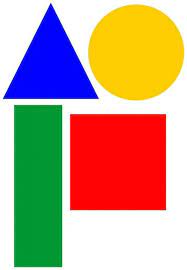 3.Zakodowane figury. Rodzic pokazuje kolejno  szablon figury a dzieci wykonują polecenieKwadrat -tupnij nogąKoło –podskocz 2 razyProstokąt- klaśnij razTrójkąt – zrób skłon4.„Czarodziejski worek”- Dzieci zamykają oczy i losują z worka wycięte figury- nazywają je, określają kolor i wielkość.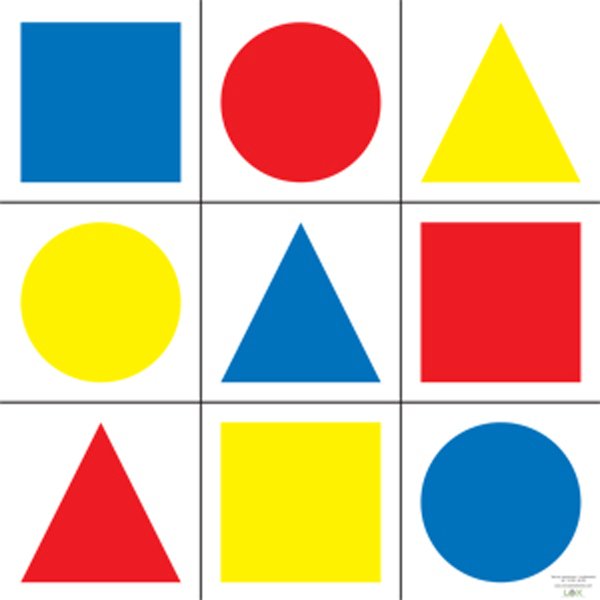 4.Praca plastyczna „Moja rodzina „ – twórcze przekształcanie.Każde dziecko otrzymuje kartkę i 4 figury geometryczne   oraz kredki. Zadaniem dzieci jest przekształcenie danej figury według własnego pomysłu z postać (członka swojej rodziny) .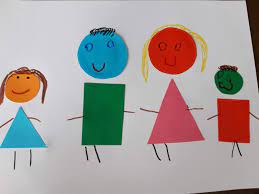 